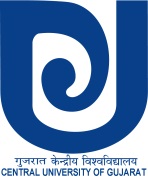 CENTRAL UNIVERSITY OF GUJARATSECTOR – 29, GANDHINAGAR – 382030, GUJARAT Application form for promotion under UGC/Career Advancement Scheme (CAS) for teachers in all Schools and Centres/Library Staff of Central University of Gujarat, Gandhinagar (As per UGC Fourth Amendment 2016)For promotion : from Assistant Professor Stage 1 to Assistant Professor  Stage 2, Assistant Professor Stage 2 to Assistant Professor  Stage 3, Assistant Professor  Stage 3 to Associate Professor Stage 4 & Associate Professor Stage 4 to Professor Stage 5Application for promotion from stage __________   to Stage ____________Centre ___________________________________ School: __________________________________ Notification Reference No. _____________________ Date: ______________PART – AGENERAL INFORMATION AND ACADEMIC BACKGROUNDAcademic Qualifications (Metric onwards): Record of academic service prior to joining The Central University of Gujarat (Please attach relevant certificates of service experience)	Record of service in Central University of Gujarat From Date of joining as regular teacher  Teaching Experience:     	P.G. Classes (in Years)       : __________________________       				U.G. Classes (in Years)         : ___________________________23. Date of Recognition as Research Supervisor	:_______________________________  Research Experience 			          Total Number of years				:______________________________  Years spent in M. Phil. / Ph.D.			: ______________________________Years of Guiding Ph.D. / M. Phil.		:______________________________Total No. of papers Published:   i International Journals ………….National Journals          ………….Conference Proceedings …………Total ……………….(Not Abstract but Full paper)Total No. of Conferences/Seminar/Workshop AttendedInternational ……………National         ……………State Level    ……………..Total …………….Awards /Prizes/  Honours / Recognitions :____________________________________________________________________________________________________________________________________________________________________________________________________________________________________________________________________________________________________Fields of Specialization in the Subject/Discipline	a)	b)Orientation/Refresher Course attended (Only UGC Recognized): (Attach certificates)Any other Training Program/ Summer School / Workshops/ QIP/ FIP etc attended.: (Attach certificates) List of Publications (for the purpose of evaluation):Your vision for the Centre/School:___________________________________________________________________________________________________________________________________________________________________________________________________________________________________________________________________________________________________________________________________________________________________________________________________________________________________________________________________________________________________________________________________________________________________________________________________________________________________________________________________________________________________________________________ Your contribution to the Centre/School/Discipline and University:   ___________________________________________________________________________________________________________________________________________________________________________________________________________________________________________________________________________________________________________________________________________________________________________________________________________________________________________________________________________________________________________________________________________________________________________________________________________________________________________________________________________________________________________________________ Future Academic Development Plan for self as well as Centre/School:___________________________________________________________________________________________________________________________________________________________________________________________________________________________________________________________________________________________________________________________________________________________________________________________________________________________________________________________________________________________________________________________________________________________________________________________________________________________________________________________________________________________________________________________ Any other relevant information:____________________________________________________________________________________________________________________________________________________________________________________________________________________________________________________________________________________________________________________________________________________________________________________________________________________________________________________________________________PART - BBased on the teacher’s self-assessment, API scores are proposed for (a) teaching related activities; domain knowledge; (b) participation in examination and evaluation; and (c) contribution to innovative teaching, new courses etc. The minimum API score required by teachers from this category is different for different levels of promotion. The self- assessment score should be based on objectively verifiable records. It shall be finalized by the screening cum evaluation / selection committee. Universities may detail the activities, in case institutional specificities require, adjust the weightage without changing the minimum total API scores required under this category.Category-I : Teaching, Learning and Evaluation Related Activities *Direct Teaching (Lectures, Seminars, Tutorials, Practicals, Contact hours (Give semester-wise details, wherever necessary)Examination DutiesInnovative Teaching * Should be claimed by the applicant with supporting documents.** For Associate Professor& Professor. ________________________________________________________________________________________________________________________________________________________________________________________________________________________________________________________________________________________________Explanatory Notes for GuidanceFurther Notes for Clarity:-Direct Teaching 16/14/14 hours per week include the Lectures/Tutorials/Practicals/Project 	Supervision/Field Work. University may prescribe minimum cut-off, say 75%, below which no scores may be assigned in 	these sub-categories.3.	In consonance with established academic and teaching traditions, and with a view to reinforcing a student-	centric and caring approach the teachers are encouraged to work with students, beyond the structure of classroom teaching. Indicatively, this could entail mentoring, guiding and counseling students. In particular 	teachers would be the best placed to identify and address the needs of students who may be differently abled, or require assistance to improve their academic performance, or to overcome a disadvantage. There are no 	prescribed hours for such efforts, measured either in weeks or months, or in the context and calculation of the API scores, these are nevertheless important and significant activities that could be carried out by teachers.________________________________________________________________________________________________________________________________________________________________________________________________________________________________________________________________________________________________CATEGORY II:	PROFESSIONAL DEVELOPMENT, CO-CURRICULAR AND 				EXTENSION ACTIVITIES** Should be claimed by the applicant with supporting documents.________________________________________________________________________________________________________________________________________________________________________________________________________________________________________________________________________________________________Explanatory Notes:-Based on the teacher’s self-assessment, Category II API scores are proposed for Professional development, co-curricular and extension activities; and related contributions. The minimum API required by teachers for eligibility for promotion is fixed in Table II (A). A list of items and scores is given below. The self-assessment score should be based on objectively verifiable records and shall be finalized by the screening cum evaluation committee for the promotion of Assistant Professor to higher grades and selection committee for the promotion of Assistant Professor to Associate Professor and Associate Professor to Professor and for direct recruitment of Associate Professor and Professor.The model table below gives groups of activities and API scores. Universities may detail the activities or, in case institutional specificities require, adjust the weightages without changing the minimum total API score required under this category.________________________________________________________________________________________________________________________________________________________________________________________________________________________________________________________________________________________________CATEGORY-III: RESEARCH AND ACADEMIC CONTRIBUTIONS(A) RESEARCH PAPERS PUBLISHED IN:A.1 Research Publications (Papers / Articles in Refereed Journals as notified by UGC) A.2 Research Publications (Papers / Articles in Reputed Journals as notified by UGC) * First & Principal Author/Corresponding Author/ Supervisor/Mentor/Other Author.Copy of a Page(s) indicating Impact Factor and ISBN/ISSN No. in addition to above should be submitted as       Enclosure, to justify the claim.(B) PUBLICATIONS OTHER THAN JOURNAL ARTICLES (BOOKS, CHAPTERS IN BOOKS)B.1	Details of Text / Reference Books, published by International Publishers, with ISBN/ISSN number as approved by the University and posted on its website. Note : Attach front, index and back pages justifying the claim showing the ISBN/ISSN No.B.2	Details of Subject Books, published National level publishers, with ISBN/ISSN number or State Central Govt. Publications a approved by the University an posted on its website.Note : Attach front, index and back pages justifying the claim showing the ISBN/ISSN No.B.3	Details of Subject Books, published by other local publishers, with ISBN/ISSN number as approved by the University and posted on its website.Note : Attach front, index and back pages justifying the claim showing the ISBN/ISSN No.B.4	Details of Chapters in Books, published by National and International level publishers, with ISBN/ISSN number as approved by the University and posted on its website.Note : Attach front, index and back pages justifying the claim showing the ISBN/ISSN No. (C)  RESEARCH PROJECTS (RELEVANT DOCUMENTS SUPPORTING CLAIMS SHOULD BE ENCLOSED)C.1 	Sponsored Projects (As Principal Investigator)C.2 	Consultancy Projects (As Principal Investigator)C.3 	Research Projects Outcome / Outputs(D) 	RESEARCH GUIDANCE (RELEVANT DOCUMENTS SUPPORTING CLAIMS SHOULD BE ENCLOSED) D.1 	Details of M. Phil Awarded** Submit M.Phil. Notification D.2 	Details of Ph.D. awarded / Thesis submitted** Submit Ph.D Notification/Certificate of Submission (E)	FELLOWSHIPS, AWARDS AND INVITED LECTURES DELIVERED IN CONFERENCES / SEMINARSE.1	Details of Fellowships / Awards (claims should be supported by relevant documents)E.2	Details of Invited lectures / papers presented in conference/seminars/workshops (claims should be supported by relevant documents)The score under this sub-category shall be restricted to 20% of the minimum fixed for Category III for any assessment period Summary of API Score under Category E (F)	DEVELOPMENT OF E-LEARNING DELIVERY PROCESS/MATERIAL DETAILS  * Should be claimed by the applicant with supporting documents.________________________________________________________________________________________________________________________________________________________________________________________________________________________________________________________________________________________________Explanatory Notes for Guidance:-Based on the teacher’s self-assessment, API scores are proposed for research and academic contributions. The minimum API scores required for teachers from this category are different for different levels of promotion in universities and colleges. The self-assessment score shall be based on verifiable records and shall be finalized by the screening cum evaluation committee for the promotion of Assistant Professor to higher grades and Selection Committee for the promotion of Assistant Professor to Associate Professor and Associate Professor to Professor and for direct recruitment of Associate Professor and Professor.- Wherever relevant to any specific discipline, the API score for paper in refereed journal would be augmented as follows: (i) paper with impact factor less than 1 - by 5 points; (ii) papers with impact factor between 1 and 2 by 10 points; (iii) papers with impact factor between 2 and 5 by 15 points; (iv) papers with impact factor between 5 and 10 by 20 points: (v) papers with impact factor above 10 by 25 points. The API for joint publications shall be calculated in the following manner: Of the total score for the relevant category of publication by the concerned teacher, the First and Principal / corresponding author /supervisor / mentor would share equally 70% of the total points and the remaining 30% would be shared equally by all other authors.# The University shall identify the journals subject-wise through subject expert committees and forward the recommendations to UGC in the format prescribed by UGC for approval of the UGC Standing Committee. The journals approved from this list, by the UGC Standing Committee, shall be included in the “List of Journals” notified by the UGC. The UGC Standing Committee shall give its recommendations within 60 working days of the receipt of the list from the University. The UGC Standing Committee may also, suo-moto, recommend journals for inclusion in the “List of Journals”. The clause 6.0.5 (i) will be strictly followed by the University.______________________________________________________________________________________________________________________________________________________________________________________________________________________________________________________________________________________________  Claim by applicantFor IQAC Use OnlySummary of Total API Score (Category I + Category II + Category III) Declaration for APII, _____________________________________ hereby solemnly certify thatDetail provided in Category I, Category II, and Category III are correct. Falls information is not provided.If a paper presented in Conference / Seminar is published in the form of Proceedings, the points are accrue for the publication (III (A/B)) and not under presentation (III (E) (ii)).My all the publications submitted for promotion are original research work.My publications are in the field and subject in which I am applying for the promotion under CAS.Out of Total ______ publications, _____ publications are in the paid journals/publications.All the publications considered for API score are published through standard peered process.The decision of the scrutiny committee / experts with regard to the quality of my publications shall be final and it shall have binding to me. I understand that scrutiny committee / experts decision with regard to consider or reject any of my publication in context of its quality and or subject category shall be final.I am not owner/editor/ asst. editor or in the board of the journal whose papers I have claimed in API score.I also certify that the papers published by me do not fall under the category of plagiarism.I understand that any misinformation will lead to disqualify from the promotion, even after the promotion.I hereby solemnly certify that the above API Score provided in this application form is true and correct to the best of my knowledge and belief.Place : 					Signature of the applicant ____________________Date :					DesignationDeclarationI, __________________________________________ hereby solemnly certify that the information provided in this application form is true and correct to the best of my knowledge and belief. I also confirm that I have never been convicted by any court of law or suspended / dismissed by any employer / organization from job. I understand that if any of the information given by me in this application form is found to be incorrect, or I have concealed / misrepresented any information, my candidature / appointment is liable to be cancelled / terminated at any stage without assigning any reason therefor. I confirm that I shall abide by the decision(s) of the University with regard to my application / appointment / promotion.Place : 					Signature of the applicant ____________________Date :					Designation                                                                                           PART BCERTIFICATECertified that I have personally verified all the information, facts and documents of the candidate Shri / Smt./ Kumari/ Dr. ____________________________________________ , and may be considered for promotion to the next stage since he/she fulfills API requirements based on Performance Based Appraisal System as in vogue in the University.Certificate from IQAC	It is certified that the above claims of the candidate are verified and 	confirmed by supporting documents.	Comments (if any):IQAC Members	Forwarded through Director of IQAC:Sign and sealGENERAL INFORMATION FOR THE TEACHERS:The Ph.D. degree shall be a mandatory qualification for promotion as Professors. CAS promotions being a personal promotion to the incumbent teacher holding a substantive sanctioned post, on superannuation of the individual incumbent, the said post shall revert back to its original cadre. The incumbent teacher must be on the role and active service of the Universities/Colleges on the date of consideration by the Selection Committee for Selection/CAS promotion. He / She has completed two years service as teacher of CUG and Confirmed in his /her post. His/her promotion shall be due from the date of eligibility or from the date of appointment whichever is later.Candidates shall offer themselves for assessment for promotion, if they fulfill the minimum API scores indicated in the appropriate API System tables by submitting an application and the required PBAS Performa. Candidates who do not consider themselves eligible can also apply at a later date. In the final assessment, if the candidates do not either fulfill the minimum API scores in the criteria as per PBAS Performa or obtain less than 50% in expert assessment, wherever applicable, such candidates will be reassessed only after a minimum period of one year. If a candidate applies for promotion on completion of the minimum eligibility period and is successful, the date of promotion will be from that of minimum period of eligibility. If, however, the candidates find that he/she fulfills the eligibility conditions at a later date and applies on that date and is successful, his/her promotion will be affected from that date of application fulfilling the criteria. If the candidate does not succeed in the first assessment, but succeeds in the eventual assessment, his/her promotion will be deemed to be from the later date of successful assessment.If the candidate does not succeed in an assessment and reappears for the next assessment after a year (as stipulated by UGC), the candidate has to produce the evidence of having done additional work during that period.The teachers eligible for promotion under the Career Advancement Scheme should submit three copies of Application Form (Annexure 2) along with Academic Performance Indicator (API) based Performance Based Appraisal System (PBAS) (Annexure -3) duly filled in all respect and other relevant documents in support of their claim by the stipulated date.					>>>>>>>>>>>>>>>>>>>>>Central University of Gujarat, GandhinagarUGC Regulations on Minimum Qualifications for Appointment of Teachers and Other Academic Staff in Universities and Colleges and Measures for the Maintenance of Standards in Higher Education 2010MINIMUM ACADEMIC PERFORMANCE AND SERVICE REQUIREMENTS FOR PROMOTION UNDER UGC’S CAREER ADVANCEMENT SCHEME (CAS)PROMOTIONS UNDER UGC’S CASName (in Block Letters):______________________________________________Father’s Name (in Block Letters):____________________________________________Mother’s Name (in Block Letters):____________________________________________Date of Birth (with Dist. & state):____________________________________________Place of Birth:____________________________________________Gender:____________________________________________Marital Status:____________________________________________Nationality:____________________________________________Category (SC/ST/OBC/General):____________________________________________Current Designation with Pay Scale & Grade Pay:____________________________________________Date of Confirmation of Present Post:____________________________________________Date of Initial Appointment and Stage with Pay Scale at CUG:____________________________________________Position, Stage and Grade Pay applied for:____________________________________________Date of Last Promotion:____________________________________________Date of Eligibility for Promotion:____________________________________________Address for correspondence      (with Pin Code):____________________________________________________________________________________________________________________________________Permanent Address                     (with Pin Code):____________________________________________________________________________________________________________________________________Telephone Number:R ____________________M ____________________E-Mail:____________________________________________ExaminationBoard / UniversityYear of PassingMarks Obtained /Out of  Or CGPA Grade Classwith PercentageHigh School /SSC /SSLCIntermediate / HSC / PUCGraduate Degree (UG)Post Graduate Degree (PG)M. Phil.Ph.D./D.Phil.D.Sc./D.Litt.Other Exams (if any)InstitutionDesignationNature of appointment (Regular/ Fixed term/Temporary/ Ad-hoc/ Part-time)Nature of DutiesPay-Scale / Pay band and AGPDate of JoiningDate of  LeavingRemarks StageDesignationPay Scale    and AGPDurationDurationExperienceExperienceStageDesignationPay Scale    and AGPFrom(dd/mm/yyyy)To(dd/mm/yyyy)YearMonthStage IStage IIStage IIIStage IVPlease clearly specify the period of Leave Without Pay (LWP)Please clearly specify the period of Leave Without Pay (LWP)Please clearly specify the period of Leave Without Pay (LWP)Please clearly specify the period of Leave Without Pay (LWP)Please clearly specify the period of Leave Without Pay (LWP)Please clearly specify the period of Leave Without Pay (LWP)Please clearly specify the period of Leave Without Pay (LWP)Sr. NoParticularsPlaceDurationSponsoring Agency0102030405Sr. NoParticularsPlaceDurationSponsoring Agency0102030405S.No.TitleName of the Journal, Vol. No., YearISSN/ ISBN Number 01020304050607080910Note: You may use separate sheet, if required. Attach the copies of the papers for evaluationNote: You may use separate sheet, if required. Attach the copies of the papers for evaluationNote: You may use separate sheet, if required. Attach the copies of the papers for evaluationNote: You may use separate sheet, if required. Attach the copies of the papers for evaluationSr.No.AcademicYearSemesterActual HoursTotal HoursAverage Hours Per Year ÷ 7.5 or 7.75** (Actual Score)Maximum API ScoreRemarks*Encl. Page No.1I1II1III1IV1V1VISr.No.AcademicYearNature of DutyActual HoursTotal HoursAverage Hours Per Year÷ 10 (Actual Score)Maximum API ScoreRemarks*Encl. Page No.1111Sr.No.AcademicYearNature of WorkActual HoursTotal HoursAverage Hours Per Year÷ 10 (Actual Score)Maximum API ScoreRemarks*Encl. Page No.1111Summary of Total API Score obtained for Category I (a+b+c)Summary of Total API Score obtained for Category I (a+b+c)Summary of Total API Score obtained for Category I (a+b+c)Summary of Total API Score obtained for Category I (a+b+c)Summary of Total API Score obtained for Category I (a+b+c)Summary of Total API Score obtained for Category I (a+b+c)Summary of Total API Score obtained for Category I (a+b+c)Summary of Total API Score obtained for Category I (a+b+c)Summary of Total API Score obtained for Category I (a+b+c)YearAPI ScoreAPI ScoreAPI ScoreAPI ScoreAPI ScoreAPI ScoreTotal (API)(a+b+c)Total (API)(a+b+c)aClaimedIQAC usebClaimedIQAC usecClaimedIQAC useClaimedIQAC usePoints after IQAC Assessment Based on Documentary Evidence ProvidedCategoryNature of ActivityAssistant ProfessorAssistant ProfessorAssociate ProfessorAssociate ProfessorProfessorProfessorCategoryNature of ActivityMax.ScoreActual ScoreMax.ScoreActual ScoreMax.ScoreActual ScoreIa. Direct Teaching70Actual hours spent peracademic year÷7.560Actual hoursspent peracademic year÷7.7560Actual hoursspent peracademic year÷7.75b. Examination duties(question paper setting,Invigilation,  evaluationof answer scripts) as per   allotment20Actual hoursspent peracademic year÷1010Actual hoursspent peracademic year÷1010Actual hoursspent peracademic year÷10c. Innovative  Teaching  - learning  Methodologies,updating of subject contents/courses,  Mentoring etc.10Actual hoursspent peracademic year÷1015Actual hoursspent peracademic year÷1020Actual hoursspent peracademic year÷10Sr.No.Nature of activityAcademicYearActual Hours Per YearTotal Hours Per YearTotal Hours Per Year ÷ 10(Actual Score)API Score (Maximum 15)Remarks*Encl. Page No.aStudent related co-curricular, extension and field based activitiesbContribution to corporate life and management of the department and institution through participation in academic and administrative committees and responsibilities.cProfessional  Development activities Summary of Total API Score obtained for Category II (a+b+c)Summary of Total API Score obtained for Category II (a+b+c)Summary of Total API Score obtained for Category II (a+b+c)Summary of Total API Score obtained for Category II (a+b+c)Summary of Total API Score obtained for Category II (a+b+c)Summary of Total API Score obtained for Category II (a+b+c)Summary of Total API Score obtained for Category II (a+b+c)Summary of Total API Score obtained for Category II (a+b+c)Summary of Total API Score obtained for Category II (a+b+c)YearAPI ScoreAPI ScoreAPI ScoreAPI ScoreAPI ScoreAPI ScoreTotal (API)(a+b+c)Total (API)(a+b+c)aClaimedIQAC usebClaimedIQAC usecClaimedIQAC useClaimedIQAC usePoints after IQAC Assessment Based on Documentary Evidence ProvidedCategoryIINature of ActivityMaximumAPI ScoreActualScorea.Student related co-curricular, extension and field based activities.(i) Discipline related co-curricular activities (e.g. remedial classes, career counselling, study visit, student seminar and other events.)(ii) Other co-curricular activities (Cultural, Sports, NSS, NCC etc.)(iii) Extension and dissemination activities (public /popular lectures/talks/seminars etc.)15Actual hoursspent per academic year ÷ 10b.Contribution  to  corporate  life  and  management  of  the  department  andInstitution through participation in academic and administrative committees and responsibilities.i). Administrative responsibility (including as Dean / Principal / Chairperson / Convener / Teacher-in-charge/similar other duties that require regular office hrs for its discharge)(ii). Participation in Board of Studies, Academic and Administrative Committees15Actual hoursspent per academic year ÷ 10c.Professional  Development activities  (such  as  participation  in  seminars, conferences, short term training courses, industrial experience, talks, lectures15Actual hoursspent per academic year ÷ 10sr. no.titlename of journal(sr. no. & page no. of ugc list)vol.,pp no., yearImpact Factortype of  authorship*scoreremarks by IQACencl. page no.sr. no.titlename of journal(sr. no. & page no. of ugc list)vol.,pp no., yearImpact Factortype of  authorship*scoreremarks by IQACencl. page no.Sr. No.Title of the BookAuthorCo-Author(s)Name of the Publisher, Month, YearISBN / ISSNAPI ScoreAPI Score (for IQAC use)Encl. PageNo.Sr. No.Title of the BookAuthorCo-Author(s)Name of the Publisher, Month, YearISBN / ISSNAPI ScoreAPI Score (for IQAC use)Encl. No.Sr. No.Title of the BookAuthorCo-Author(s)Name of the Publisher, Month, YearISBN / ISSNAPI ScoreAPI Score (for IQAC use)Encl. No.Sr. No.Title of the BookName of the EditorChapter contributedAuthor  / Co-Author(s)Name of the PublisherISBN / ISSNAPI ScoreAPI Score (for IQAC use)Encl. No.Sr. No.Title and Nature of the Project(Major/Minor)Funding AgencyGrant SanctionedDurationDurationProject Status Completed / On- goingAPI ScoreAPI Score (for IQAC use)Encl. No.Sr. No.Title and Nature of the Project(Major/Minor)Funding AgencyGrant SanctionedFromToProject Status Completed / On- goingAPI ScoreAPI Score (for IQAC use)Encl. No.Sr. No.Title and Nature of the ProjectAgency to it is offeredGrant ComponentDurationDurationProject Status Completed / On- goingAPI ScoreAPI Score (for IQAC use)Encl. No.Sr. No.Title and Nature of the ProjectAgency to it is offeredGrant ComponentFromToProject Status Completed / On- goingAPI ScoreAPI Score (for IQAC use)Encl. No.Sr. No.Details of ProjectPatent / Technology transfer / Product / ProcessYearMajor Policy document preparedAPI ScoreAPI Score (for IQAC use)Encl. No.Sr. No.Name of the ScholarTitle of the Dissertation/ThesisUniversityMonth and YearAPI ScoreAPI Score (for IQAC use)Encl. No.Sr. No.Name of the ScholarTitle of the ThesisAwarded / Thesis submittedUniversityMonth and YearAPI ScoreAPI Score (for IQAC use)Encl. No.Sr. No.Name of the Fellowship / AwardAwarding Institute/OrganizationInternational / National / State / University levelDate Awarded API ScoreAPI Score (for IQAC use)Encl. No.Sr. No.Title Name of the EventOrganizer/InstituteDurationInternational / National / State / University levelAPI ScoreAPI Score (for IQAC use)Encl. No.API ScoreAPI Score  After Capping IQAC use(F)Development of e-learning delivery process/material*10 per moduleAPI ScoreAPI Score (for IQAC use)Encl. No.CategoryActivityFaculty of Sciences / Engineering / Agriculture / Medical / Veterinary SciencesFaculties of Languages / Humanities / Arts / Social Sciences / Library / Physical education / ManagementMaximum score for University / College teacher*III (A)Research Papers published in:Refereed Journals as notified by the UGC#Refereed Journals as notified by the UGC#25 per PublicationIII (A)Research Papers published in:Other Reputed Journals as notified by the UGC#Other Reputed Journals as notified by the UGC #10 per PublicationIII (B)Publications other than journal articles (books, chapters in books)Text/Reference, Books published by International Publishers, with ISBN/ISSN number as approved by the University and posted on its website. The List will be intimated to UGC.Text/Reference Books, published by International Publishers, with ISBN/ISSN number as approved by the University and posted on its website. The List will be intimated to UGC.30 per Book forSingle AuthorIII (B)Publications other than journal articles (books, chapters in books)Subject Books, published by National level publishers, with ISBN/ISSN number or State / Central Govt. Publications as approved by the University and posted on its website. The List will be intimated to UGC.Subject Books, published by National level publishers, with ISBN/ISSN number or State / Central Govt. Publications as approved by the University and posted on its website. The List will be intimated to UGC.20 per Book for Single AuthorIII (B)Publications other than journal articles (books, chapters in books)Subject Books, published by Other local publishers, with ISBN/ISSN number as approved by the University and posted on its website. The List will be intimated to UGC.Subject Books, published by Other local publishers, with ISBN/ISSN number as approved by the University and posted on its website. The List will be intimated to UGC.15 per Book for Single AuthorIII (B)Publications other than journal articles (books, chapters in books)Chapters in Books, published by National and International level publishers, with ISBN/ISSN number as approved by the University and posted on its website. The List will be intimated to UGC.Chapters in Books, published by National and International level publishers, with ISBN/ISSN number as approved by the University and posted on its website. The List will be intimated to UGC.International –10 per ChapterNational – 5 per ChapterIII (C)RESEARCH PROJECTSRESEARCH PROJECTSRESEARCH PROJECTSRESEARCH PROJECTSIII (C)(i)Sponsored Projects(a) Major Projects with grants above Rs. 30 lakhsMajor Projects with grants above Rs. 5 lakhs20 per ProjectIII (C)(i)Sponsored Projects(b) Major Projects with grants above Rs. 5 lakhs up to Rs.30 lakhsMajor Projects with grants above Rs. 3 lakhs up to Rs. 5 lakhs15 per ProjectIII (C)(i)Sponsored Projects(c) Minor Projects with grants above Rs. 1 lakh up to Rs. 5 LakhsMinor Projects with grants above Rs. 1 lakh up to Rs. 3 lakhs10 per ProjectIII (C)(ii)ConsultancyProjectsAmount mobilized with a minimum of Rs.10 lakhsAmount mobilized with a minimum of Rs. 2 lakhs10 for every Rs.10 lakhs and Rs.2 lakhs, respectivelyIII(C)(iii)ProjectsOutcome /OutputsPatent / Technology transfer / Product / ProcessMajor Policy document prepared for international bodies like WHO / UNO / UNESCO / UNICEF etc. Central / State Govt./Local Bodies 30 for each International /20 for each national leveloutput or patent.Major policy document of International bodies – 30 Central Government – 20, State Govt.-10 Local bodies – 5III (D)RESEARCH GUIDANCERESEARCH GUIDANCERESEARCH GUIDANCERESEARCH GUIDANCEIII(D)(i)M.Phil.Degree awardedDegree awarded5 per candidateIII(D)(ii)Ph.D.Degree awarded / Thesis submittedDegree awarded / ThesisSubmitted15/10 per candidateIII EFellowships, Awards and Invited lectures delivered in conferences / seminarsFellowships, Awards and Invited lectures delivered in conferences / seminarsFellowships, Awards and Invited lectures delivered in conferences / seminarsFellowships, Awards and Invited lectures delivered in conferences / seminarsIII(E)(i)Fellowships/ AwardsInternational Award/Fellowship from academic bodies International Award / Fellowship from academic bodies/associations 15 per Award / 15 per FellowshipIII(E)(i)Fellowships/ AwardsNational Award/Fellowship from academic bodiesNational Award/Fellowship from academic bodies / associations10 per Award / 10 per FellowshipIII(E)(i)Fellowships/ AwardsState/University level Award from academic bodies State/University level Award from academic bodies / associations5 Per AwardIII(E)(ii)Invited lectures / papersInternationalInternational7 per lecture / 5 per paper Presented III(E)(ii)Invited lectures / papersNational levelNational level5 per lecture / 3 per paper PresentedIII(E)(ii)Invited lectures / papersState/University levelState/University level3 per lecture / 2 per paper presentedIII(E)(ii)The score under this sub-category shall be restricted to 20% of the minimum fixed for Category III for any assessment periodThe score under this sub-category shall be restricted to 20% of the minimum fixed for Category III for any assessment periodThe score under this sub-category shall be restricted to 20% of the minimum fixed for Category III for any assessment periodThe score under this sub-category shall be restricted to 20% of the minimum fixed for Category III for any assessment periodIII(F)Development of e-learning delivery process/materialDevelopment of e-learning delivery process/materialDevelopment of e-learning delivery process/material10 per moduleSummary of Total API Score obtained for Category III  (A+B+C+D+E+F) Assessment Period from______________ to ______________ Summary of Total API Score obtained for Category III  (A+B+C+D+E+F) Assessment Period from______________ to ______________ Summary of Total API Score obtained for Category III  (A+B+C+D+E+F) Assessment Period from______________ to ______________ Summary of Total API Score obtained for Category III  (A+B+C+D+E+F) Assessment Period from______________ to ______________ Summary of Total API Score obtained for Category III  (A+B+C+D+E+F) Assessment Period from______________ to ______________ Summary of Total API Score obtained for Category III  (A+B+C+D+E+F) Assessment Period from______________ to ______________ Summary of Total API Score obtained for Category III  (A+B+C+D+E+F) Assessment Period from______________ to ______________ Summary of Total API Score obtained for Category III  (A+B+C+D+E+F) Assessment Period from______________ to ______________ YearAPI ScoreAPI ScoreAPI ScoreAPI ScoreAPI ScoreAPI ScoreTotalAPI ScoreEntire Assessment PeriodABCDEFTotalAPI Scorefrom_____________ to ____________Total API ScoreSummary of Total API Score obtained for Category III  (A+B+C+D+E+F) Assessment Period from______________ to ______________ Summary of Total API Score obtained for Category III  (A+B+C+D+E+F) Assessment Period from______________ to ______________ Summary of Total API Score obtained for Category III  (A+B+C+D+E+F) Assessment Period from______________ to ______________ Summary of Total API Score obtained for Category III  (A+B+C+D+E+F) Assessment Period from______________ to ______________ Summary of Total API Score obtained for Category III  (A+B+C+D+E+F) Assessment Period from______________ to ______________ Summary of Total API Score obtained for Category III  (A+B+C+D+E+F) Assessment Period from______________ to ______________ Summary of Total API Score obtained for Category III  (A+B+C+D+E+F) Assessment Period from______________ to ______________ Summary of Total API Score obtained for Category III  (A+B+C+D+E+F) Assessment Period from______________ to ______________ YearAPI ScoreAPI ScoreAPI ScoreAPI ScoreAPI ScoreAPI ScoreTotalAPI ScoreEntire Assessment PeriodABCDEFTotalAPI Scorefrom_____________ to ____________Total API ScoreCategoryCriteriaTotal-API Score for Assessment PeriodIQAC use ITEACHING, LEARNING AND EVALUATION RELATED ACTIVITIESIIPROFESSIONAL DEVELOPMENT,  CO- CURRICULAR  AND EXTENSION ACTIVITIESIIIRESEARCH AND ACADEMIC CONTRIBUTIONS II + III As stated above against  II & IIIChairperson / Co-ordinator       DeanCentre for …………………      School of ……………..Sr. No.Members NameSignature STAGE 1Entry through open advertisement as Assistant Professor in Pay Band II of Rs. 15,600-39,100 with AGP of Rs. 6,000/- (Pre-revised 6th CPC Pay Scale)STAGE 1 TO STAGE 2FROM STAGE 1 TO STAGE 2 OF ASSISTANT PROFESSORS IN THE PAY BAND III OF RS. 15,600-39,100 WITH AGP FROM RS. 6,000 TO AGP OF RS. 7,000 (Pre-revised 6th CPC Pay Scale)SERVICE REQUIREMENTSAssistant Professor in Stage 1 and completed four years of service with Ph.D.OrFive years of service who are with M.Phil/PG Degree in Professional Courses such as LL.M., M.Tech, M.V.Sc., M.D. etc.OrSix years of service who are without Ph.D./M.Phil/PG Degree in Professional CoursesMINIMUM ACADEMIC PERFORMANCE REQUIREMENTS AND SCREENING/SELECTION CRITERIA(i) Minimum API Scores using PBAS scoring proforma developed by the UGC as per the norms provided in Table II(A).(ii) One orientation and one Refresher/Research Methodology Course of 2/3 weeks duration.(iii) Screening cum Verification process for recommending promotion.STAGE 2 TO STAGE 3FROM STAGE 2 TO STAGE 3 OF ASSISTANT PROFESSORS IN THE PAY BAND III OF RS. 15,600-39,100 WITH AGP FROM RS.7,000 TO AGP OF RS.8,000 (Pre-revised 6th CPC Pay Scale)SERVICE REQUIREMENTSAssistant Professor with completed service of five years in Stage 2.MINIMUM ACADEMIC PERFORMANCE REQUIREMENTS FAND SCREENING/SELECTION CRITERIA(i)  Minimum API scores using the PBAS scoring proforma developed by the UGC as per the norms provided in Table II(A).(ii) One course/programme from among the categories of refresher courses, methodology workshops, Training, Teaching-Learning-Evaluation Technology Programmes, Soft Skills development Programmes and Faculty Development Programmes of 2/3 weeks duration.(iii) Screening cum Verification process for recommending promotion.STAGE 3 TO STAGE 4PROMOTION FROM ASSISTANT PROFESSOR (STAGE 3) TO ASSOCIATE PROFESSOR (STAGE 4) TO MOVE TO THE PAY BAND IV OF RS. 37,400-67,000 WITH AGP OF RS.9,000/- (Pre-revised 6th CPC Pay Scale)SERVICE REQUIREMENTSAssistant Professors with three years of completed service in Stage 3.MINIMUM ACADEMIC PERFORMANCE REQUIREMENTS FAND SCREENING/SELECTION CRITERIA(i).  Minimum cumulative API scores using the PBAS scoring proforma developed by the UGC as per the norms provided in Table II (A).(ii). At least three publications in the entire period as Assistant Professor (twelve years). However, in the case of College teachers, an exemption of one publication may be given to M. Phil. holders and an exemption of two publications may be given to Ph. D. holders.(iii). One course / programme from among the categories of methodology workshops, Training, Teaching-Learning -Evaluation Technology Programmes, Soft Skills development Programmes and Faculty Development Programmes of minimum one week duration.(iv). A selection committee process as stipulated in the regulation and in Tables II(A).STAGE 4 TO STAGE 5PROMOTION FROM ASSOCIATE PROFESSOR (STAGE 4) TO PROFESSOR (STAGE 5)TO THE PAY BAND IV OF RS. 37,400-67,000 WITH AGP OF RS.9,000 TO AGP OF RS. 10,000 (Pre-revised 6th CPC Pay Scale) SERVICE REQUIREMENTSAssistant Professors with three years of completed service in Stage 4 and possessing a Ph.D. Degree shall be eligible to be designated as Professor.MINIMUM ACADEMIC PERFORMANCE REQUIREMENTS FAND SCREENING/SELECTION CRITERIA(i). Minimum cumulative API scores using the PBAS scoring proforma developed by the UGC as per the norms provided in Table II (A). Teachers may combine two assessment periods (in Stages 2 and 3) to achieve minimum API scores, if required.(ii). A minimum of five publications since the period that the teacher is placed in stage 3.(iii). A selection committee process as stipulated in the regulation and in Tables II (A).